Хвостенко Валентин ЮрьевичExperience:Documents and further information:Полный пакет документовPosition applied for: 3rd EngineerDate of birth: 16.11.1981 (age: 36)Citizenship: UkraineResidence permit in Ukraine: NoCountry of residence: UkraineCity of residence: MykolayivContact Tel. No: +38 (066) 062-78-13E-Mail: maksim734@mail.ruU.S. visa: NoE.U. visa: NoUkrainian biometric international passport: Not specifiedDate available from: 15.06.2009English knowledge: ModerateMinimum salary: 1500 $ per monthPositionFrom / ToVessel nameVessel typeDWTMEBHPFlagShipownerCrewing3rd Engineer10.04.2008-10.09.2008Mikong SpiritContainer Ship17852MAN9200cyprusStarlio ShippingЛюмарMotorman 1st class30.05.2007-11.11.2007Mikong SpiritContainer Ship17852MAN9200cyprusStarlio shippingЛюмар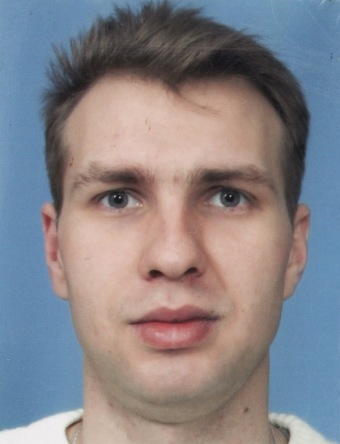 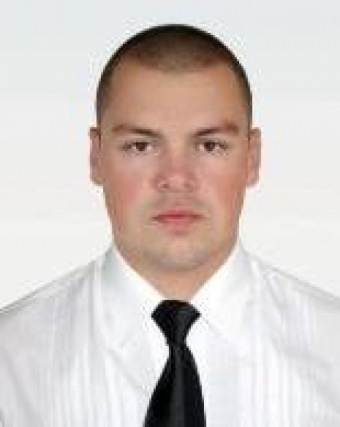 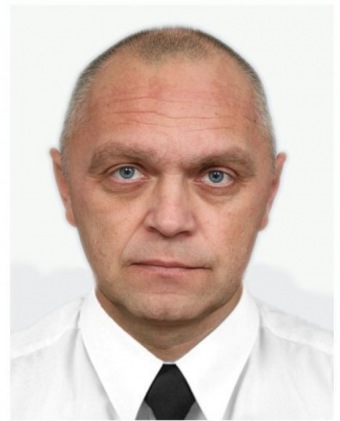 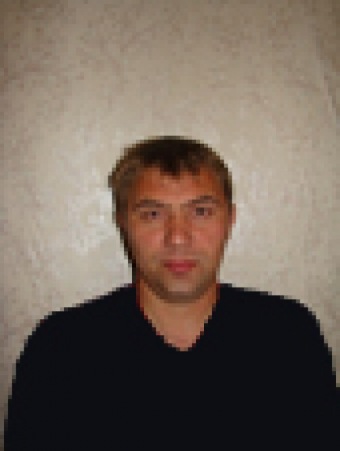 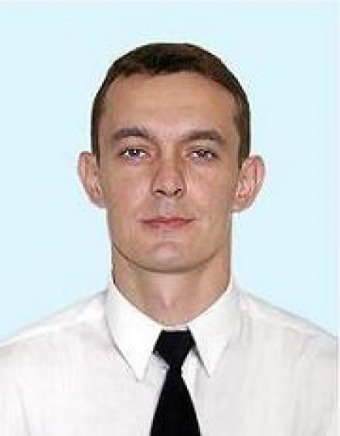 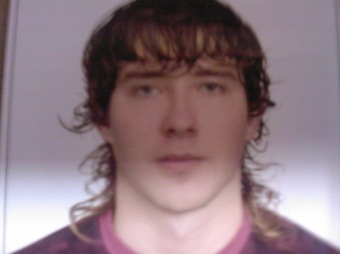 